☆ ".." ☆ ☆ ____2014____I .:*"""*:..:*"""*:. H 
L ☆.......Happy......☆ a 
o"......New......"p 
v"....Year...."p 
e"........."y 
☆ ".." ☆ 
☆ 
____2014____30 Loi chuc tet hay và ý nghĩaTết Giáp Ngọ 2014:  Chúc Bạn yên vui hưởng Phúc hoài - Mừng Xuân Tài Lộc mãi dư xài - Suốt năm Vạn Sự đều Như Ý - Sống đời trường thọ mới vui thay !Chúc mọi người năm mới tiền vào bạc tỉ, tiền ra rỉ rỉ, miệng cười hi hi. Vạn sự như ý.1 năm mới hạnh phúc 12 tháng sung túc 48 tuần phấn khởi 365 ngày vui tươi 8760 giờ đầy hy vọng 525600 phút may mắn 31536000 giây thành công CHÚC MỪNG NĂM MỚI.Mừng 2014 phát tài phát lộc,  Tiền vô xồng xộc, tiền ra từ từ, Sức khoẻ có dư, công danh tấn tới, Tình duyên phơi phới, hạnh phúc thăng hoa, Xin chúc bạn một năm ĐẠI THẮNG!Mùa xuân xin chúc - Khúc ca an bình - Năm mới phát tài - Vạn sự như ý - Già trẻ lớn bé - Đầy ắp tiếng cười - Trên mặt ngời ngời - Tràn đầy hạnh phúc - Xuân đến hy vọng - Ấm no mọi nhà - Kính chúc ông bà - Sống lâu trăm tuổi - Kính chúc ba mẹ - Sức khỏe dồi dào - Đôi lứa yêu nhau - Càng thêm nồng ấm - Các em bé nhỏ - Học giỏi chăm ngoan - Chúc tết mọi người - Năm mới hoan hỉ.Chúc cho cô bác xa gần - Bước sang năm Ngọ mần ăn phát tài - Xuân về, tết đến năm nay - Cửa nhà hạnh phúc vận may liền liền - Xuân sang nhiều bạc, nhiều tiền - Người người no ấm mọi miền đón xuân - Năm Ngọ đôi trẻ rượu mừng - Sui gia hai họ tưng bừng cưới xuân.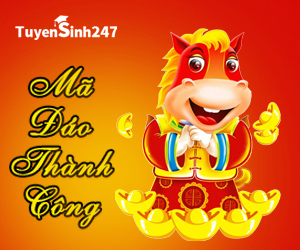 Lời chúc tết 2014 hay nhấtChúc mừng năm mới. Chúc 365 ngày hạnh phúc, 52 tuần như ý, 12 tháng an vui, 8.760 giờ thoải mái, 52.600 phút may mắn và 1 năm mới an khang thịnh vượng - phát tài phát lộc.Chúc năm Giáp Ngọ, Ai cũng giàu to,  Sức khỏe chẳng lo, Buồn bực xếp xó,  Khó khăn chuyện nhỏ,  Việc chạy ro ro, Không còn nhăn nhó, Giá cả mắc mỏ, Mua gì cũng khó, Chúc năm Giáp Ngọ, Bạn bè hàng họ, Muốn gì được đó!Chúc mừng năm mới an khang, thịnh vượng - Phát tài phát lộc -  Tiền vào cửa trước, vàng vào cửa sau - Hai cái gặp nhau, chui vào két sắt - Một phần mua đất, một phần mua nhà - Vẫn còn rủng rỉnh, ta đi du lịch. :)Mùa xuân chúc tết mọi nhà - Hạnh phúc mang đến quý bà, quý ông - Chúc cho thiếu nữ chưa chồng -Bước sang năm Ngọ xe bông đón liền - Gặp chồng tài đức lại hiền - Lại còn giàu có bạc tiền đô la -Chúc quý cô bác gần xa - Trẻ nhỏ mau lớn, người già sống lâu - Năm Ngọ chúc nhỏ vài câu - Vạn sư như ý là câu chúc mừng - Yên vui, hạnh phúc ngày xuân - An Khang Thịnh Vượng chúc mừng tết vui.Năm cũ qua đi, năm mới đến. Chúc mọi thứ đều mới, gia đình sung túc, hạnh phúc, ấm no. Chúc cho ước mơ thành hiện thực, thành công vang vọng đến nơi nơi.Mai vàng khoe sắc xuân xanh - Cành non nảy lộc, yến oanh sum vầy - Xuân này Giáp Ngọ vui thay - Mong người sức khỏe, vuông đầy quanh năm.Xuân về tết đến - Kính chúc mọi nhà - Năm mới an khang - Dồi dào sức khỏe - Một năm vui vẻ - Làm ăn phát tài - Tiền tài rủng rỉnh - Phúc lộc đầy nhà - Năm mới an gia - Xuân về thịnh vượng!Nghe vẻ nghe ve nghe vè chúc tết - Quý Tỵ qua hết Giáp Ngọ lại về - Chú ngựa đề huề kéo xe thổ mộ - Chở đầy một cộ tài lộc, tình duyên - Sức khỏe nức niềng ngựa xe tung vó - Nhà nhà cửa ngõ phân phát đủ đầy - Hạnh phúc sum vầy tràn đầy như ý... - Đầu năm... ngựa hí ngựa hí cái mà ngựa hí - Chúc tết chúc xuân chúc xuân cái mà chúc tết!Chúc mừng xuân mới đang về - Chúc cho kinh tế dần dần đi lên - Ngân hàng một lớn mạnh thêm - Hành vi chiếm đoạt tham ô giảm dần - Tình hình doanh nghiệp khả quan - Kinh doanh sản xuất năm nay tốt lành - Công nhân từ đó thêm lương - Từ nay cuộc sống bớt phần khó khăn.Kính chúc chị em! Năm mới vui khoẻ - Gương mặt thì tươi trẻ - Thân hình thì mảnh dẻ - Nói cười thì khe khẽ - Ăn mặc đừng mát mẻ - Công việc luôn suông sẻ/Sếp thưởng nhiều tiền lẻ - Lương tăng mà giá lại rẻ - Tình yêu luôn mới mẻ - Nhớ tìm hiểu cặn kẽ/Không có ai đơn lẻ - Vui buồn luôn chia sẻ - Chưa con thì sinh đẻ - Con rồi có nếp có tẻ/Đừng tin vào bói quẻ - Có nghị lực mạnh mẽ - Giàu có biết san sẻ/Thôi, bắt tay vui vẻ - Có tiền xin 500 lẻ!Tân niên lai đáo, tài lộc vượng.  Hạnh vận giáng lâm, phúc thọ đầy Xuân nay tôi chúc đôi lời:  Khang, An, Lộc, Phúc mọi người mọi nơi. Nông dân quẳng gánh lo đời,  Được mùa trúng giá làm chơi mà giàu -  Doanh nghiệp vực dậy ào ào. Ngân hàng, địa ốc cùng vào sân chơi - Công nhân ,viên chức thảnh thơi, Lương thưởng cao ngất cho đời lên hương - Chiến sĩ hải đảo, biên cương, Vui xuân tay súng quê hương giữ gìn - Riêng bọn lừa đảo, lạm quyền Án nghiêm, phạt nặng phán liền thẳng tay!  Năm hết tết đến, Chúc ông chúc bà, Chúc cha chúc mẹ, Chúc cô chúc cậu, Chúc chú chúc dì, Chúc anh chúc chị, Chúc luôn các em, Chúc cả các cháu: Dồi dào sức khỏe, Có nhiều niềm vui,  Tiền xu nặng túi,  Tiền giấy đầy bao, Đi ăn được khao, Về nhà người rước, Tiền vô như nước,  Tình vào đầy tim, Chăn ấm nệm êm, Sung sướng ban đêm, Hạnh phúc ban ngày, Luôn luôn gặp may, Suốt năm con Ngựa!Năm mới chúc nhau sức khỏe nhiều, Bạc tiền rủng rỉnh thoải mái tiêu, Gia đình hạnh phúc bè bạn quý, Thanh thản vui chơi mỗi buổi chiều! Xuân sang xin chúc mấy câu. Người dân no đủ làm giàu quê hương. Ra đường xin hãy nhịn, nhường. Giao thông văn hóa, học đường văn minh. Xuân về trên đất nước mình. Xin đừng xả rác thanh bình quê hương. Du khách từ khắp bốn phương. Việt Nam điểm đến niềm tin mọi người. Xuân về xin chúc muôn nơi. Một năm may mắn, mọi nhà yên vui! Tiễn rắn ra đi xua tan mọi nỗi buồn. Đón ngựa phi về cùng với bình an. Chúc mừng năm mới. Năm cũ qua đi, năm mới lại về, kính chúc Gia đạo thuận hòa, Song thân đắc thọ May đến, rủi qua. Đồng lòng vượt khó.Mừng năm Giáp Ngọ mới sang - Từ già đến trẻ an khang đầy tràn - Người giàu thì biết sẻ san - Dân nghèo thì có cơm no đủ đầy.Chúc mọi người đẹp như hoa hồng, Thành công như Cúc, Hạnh phúc như hoa Mai, Phát tài như hoa đào, Độc đáo như hoa Lan, An khang như hoa Huệ,Trí tuệ như hoa Sen.Mừng xuân mới, thêm tuổi mới. Chúc mọi người luôn thảnh thơi an nhàn. Chúc xuân thịnh vượng an khang. Chúc cho mọi người giàu sang ấm no. Chúc cho vé số trúng to, đặc biệt 6 số một kho tiền tài...Xuân nở đào mai khoe sắc thắm - Cúc mai vạn thọ chen đua nở - Vạn sự thành công lộc đầy nhà - Cung chúc năm mới đầy sức sống - Chúc Bạn và cả nhà năm mới tràn đầy niềm vui và vạn sự như ý. Gió thổi đào, mai tết rộn ràng - Nhà nhà vui khỏe đón xuân sang - Chúc cả nhân gian mùa xuân mới - Tài, lộc hạnh phúc, phước ngập tràn.Năm Giáp Ngọ, chúc mọi người vui vẻ như chim sẻ, khỏe mạnh như đại bàng, giàu sang như chim phụng, làm lụng như chim sâu, sống lâu như đà điểu nhé!Cung chúc tân niên Sức khỏe vô biên, Thành công liên miên, Hạnh phúc triền miên, Túi luôn đầy tiền, Sung sướng như tiên.Xem thêm những lời chúc tết hay tại đây: http://tin.tuyensinh247.com/nhung-loi-chuc-tet-hay-va-y-nghia-nhat-e48.html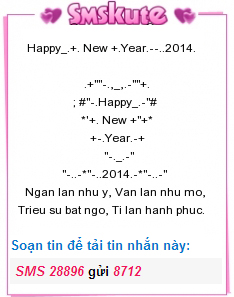 Happy new year 2014: Ngàn lần như  ý, vạn lần như mơ, triệu sự bất ngờ, tỉ lần hạnh phúc.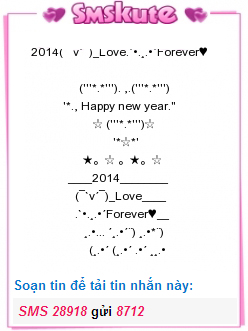 Chúc mừng năm mới, an khang thịnh vượng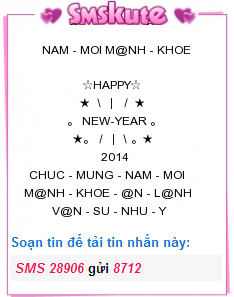 Năm mới, mạnh khỏe, an lành, vạn sự như ý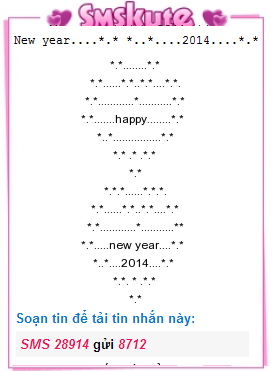 Happy new year 2014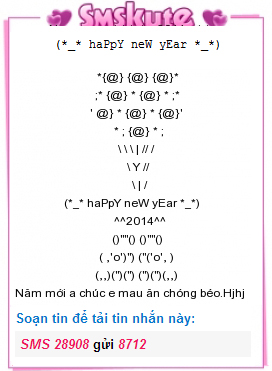 